                     Highland MS Bullying            Prevention & Intervention Plan                  2019-2022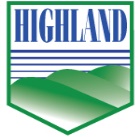                  What is Bullying?   The Board defines Bullying as the following:Th2	Bullying is:	 Bullying is:        